候選人名冊及政見（二）監事候選人名冊及政見（二）監事候選人名冊及政見（二）監事號次姓名性別出生年月日學歷經歷現職參選資格照片參選政見及本人同意公開揭露之個人資料1鄭萬寶男40年12月8日工專商中華民國水上救生協會監事個人會員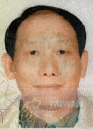 無2楊明雄男33年12月14日初中中華民國水上救生協會北區分會創會會長中華民國水上救生協會監事個人會員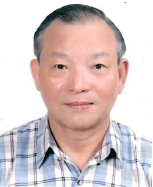 無3周澋澐男40年2月24日國立臺灣師範大學體育學系(60-64),體育研究所暑修班(73-76)台中市體育會游泳委員會總幹事(70-86)總教練。台中市水上救生協會-考試官-教練台中市北新國民中學，教師、組長、主任(64-95)中華民國水上救生協會考試官國家級游泳教練/國際游泳裁判教育部體育署(水上救生)審甄委員著作：游泳運動處方 / 游泳技術與水上救生 / 海浪救生退休選手會員(參加1974年WLS第一屆水上救生競技大賽)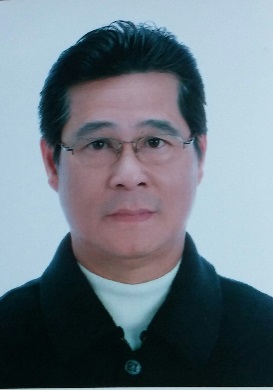 無4蔣春玲女52年2月16日高職考試官考試官選手會員(參加2004年日本大磯亞太區救生比賽)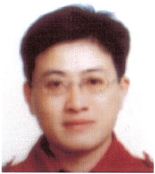 無號次姓名性別出生年月日學歷經歷現職參選資格照片參選政見及本人同意公開揭露之個人資料5羅盛鍔男26年7月8日碩士考試官、常務監事新北市水安會理事長個人會員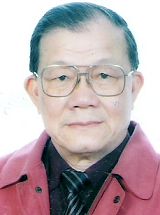 無6姜茂勝男36年4月10日國立台灣師範大學台灣科技大學教職員工個人會員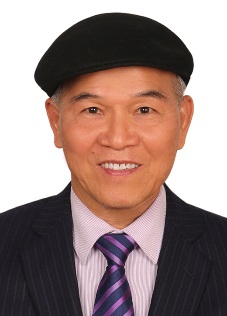 7王治民男49年3月19日高中考試官、常務監事新北市水安會副理事長個人會員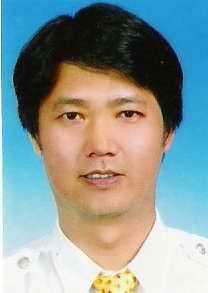 無8柯誌霖男52年5月12日高職一、擔任救生員班第 786、970、1072、1135、1171、1287、1396、1519、1669、1760、1769(乙)期總教練。二、擔任教練班第 75、92、111、132、152、167、171、179、180、193、201、205期副總教練。三、擔任台北市水上救生運動協會第 一、二、三屆理事，第四屆副理事長。四、1996年澳洲海浪救生訓練結訓及南非世界救生比賽國家代表隊選手、1998年紐西蘭世界救生比賽國家代表隊選手、2003年日本亞太區救生比賽國家代表隊選手、2004年義大利世界救生比賽選手指導教練、2005年亞太區拯溺錦標賽選手指導教練並隨隊前往香港、2010年埃及世界救生比賽管理教練並隨隊前往。五、參加亞太區第三屆快艇救生訓練、並取得遊艇駕照。六、中華民國獨木舟協會C級教練。公務員選手會員(1996年澳洲海浪救生訓練結訓及南非世界救生比賽國家代表隊選手、1998年紐西蘭世界救生比賽國家代表隊選手)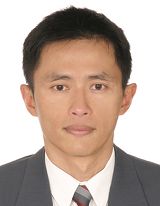 無9陳振柳男37年4月12日高商畢業陽明晨泳會會長、北海救生會總幹事、北海救生會常務監事長、救生員班總教練等1.振偉布業有限公司負責人2.北海救生會副會長個人會員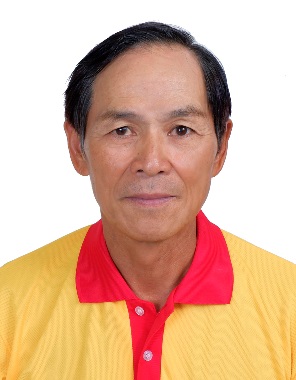 無10鍾文賢男35年6月5日高職中華電信退休個人會員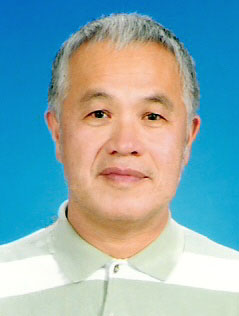 無11楊昀蓁女58年11月30日專科現任監事台灣歐得滿股份有限公司個人會員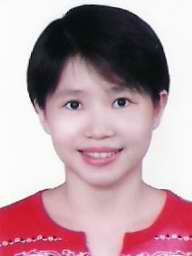 無號次姓名性別出生年月日學歷經歷現職參選資格照片參選政見及本人同意公開揭露之個人資料12陳世宗男37年12月14日大專商中華民國水上救生協會監事個人會員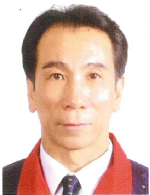 無13謝彬來男47年12月15日警大消佐班台北市特搜隊救援分隊長中隊長個人會員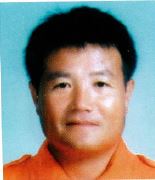 無14朱仁和男48年8月25日男警大47期中華民國水上救生協會考試官團體會員(本會台南市分會)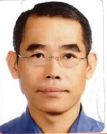 無15廖慶杰男54年3月2日高中雲林分會常務監事雲林分會理事長團體會員(雲林縣救生分會)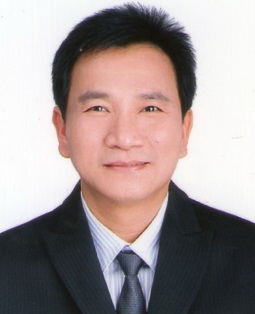 無16張淑慧女60年7月4日碩士花蓮救生協會理事長、花蓮PADI潛水協會理事長、救生協會考試官、國際EFR急救協會考試官、國際急流協會R4教練、游泳協會B級教練花蓮救生協會理事長團體會員(花蓮救生協會)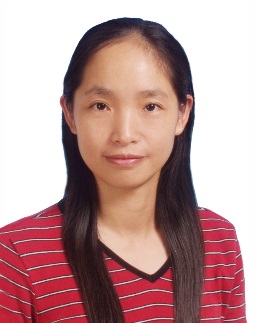 